Name: __________________________________________________________________ Period:_____________ 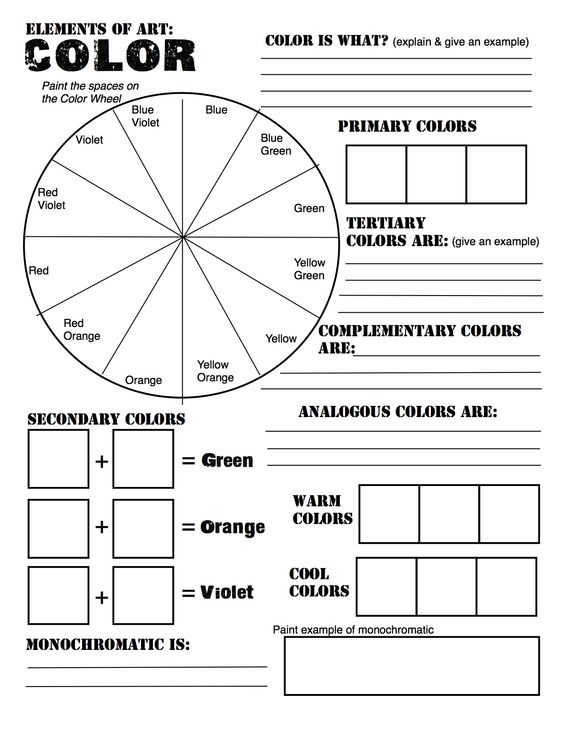 